The Shannon Biodiversity Index of Soup Bean MixBackground: The Shannon Index is a measurement used to compare diversity between habitat samples. This comparison can be between two different habitats or a comparison of one habitat over time. The actual formula for the Shannon-Weiner Diversity Index is: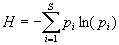 S = Total speciesPi = Percentage of that species out of the totalln = Natural logƩ = Sumi = individual speciesE which is the evenness of those species. If the E value is 1, the species are equally present in the habitat.The formula to find E is:  E  = H/ln(S).High values of H would be representative of more diverse communities. If the species are evenly distributed then the H value would be high. So the H value allows us to know not only the number of species but how the abundance of the species is distributed among all the species in the community.Procedure:In team of 2, fill a cup with bean mix 1 and another cup with bean mix 2.  Each cup represents plants from two different habitatsMark your cups so you know which cup is from which “habitat”.Fill in the charts for each “habitat” using Shannon’s Diversity Index.Calculate the Evenness of each “habitat” as well.Diversity index for “Habitat 1”:	H =Evenness for “Habitat 1”:	E  =  H/ln(S) =Diversity index for “Habitat 1”:	H =Evenness for “Habitat 1”:	E  =  H/ln(S) =Questions:1. Looking at the two habitats, what do you think would happen to the H value if you took a second sample from this habitat five years from now.2. Compare and describe the H value of the two habitats.3. Compare and describe the E value of each habitat. 54. Is there a connection or correlation between both the H and E values of each habitat?5. Discuss the differences between species richness and species abundance.6.  Discuss the type of community that has a H value of zero… what would this represent?7.  Do an internet search what is the highest Shannon Index value you are able to find and where is it located. HABITAT NAME:HABITAT NAME:HABITAT NAME:HABITAT NAME:HABITAT NAME:HABITAT NAME:Species (i)Number of that species in samplePi (number of that species/total)ln(Pi)Pi *ln(Pi) 	Total from all speciesShould add up to 1.0Use the natural log tableƩ H =  	(remove  the -)HABITAT NAME:HABITAT NAME:HABITAT NAME:HABITAT NAME:HABITAT NAME:HABITAT NAME:Species (i)Number of that species in samplePi (number of that species/total)ln(Pi)Pi *ln(Pi) 	Total from all speciesShould add up to 1.0Use the natural log tableƩ H =  	(remove  the -)